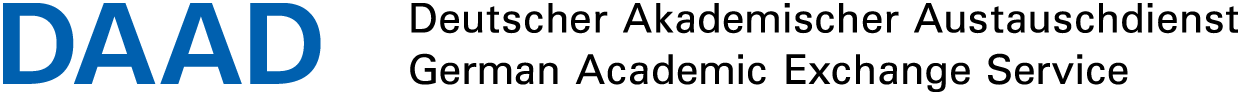 RISE ProfessionalApplication for a Subsidy towards German Language Course Fees __     __________________________ 	_______________________________________  Place, Date  	 	 	 	 	Signature       A17 12/2015 Kennedyallee 50, D-53175 Bonn, Tel. (0228) 882-0, Fax: (0228) 882-444, http://www.daad.de, UST.ID: DE 1222 76 332 Last Name, First Name: Last Name, First Name: Personal Ref. No. (PKZ, see Letter of Award): Personal Ref. No. (PKZ, see Letter of Award): Scholarship holders in the RISE Professional program can be reimbursed 70% of the fees (up to a maximum 250 €) for a self-chosen German language course, where a minimum of 90% of the course units are designated for learning the German language. The course fees can only be reimbursed upon completion of the course and receipt of all the documents listed below. Scholarship holders in the RISE Professional program can be reimbursed 70% of the fees (up to a maximum 250 €) for a self-chosen German language course, where a minimum of 90% of the course units are designated for learning the German language. The course fees can only be reimbursed upon completion of the course and receipt of all the documents listed below. Scholarship holders in the RISE Professional program can be reimbursed 70% of the fees (up to a maximum 250 €) for a self-chosen German language course, where a minimum of 90% of the course units are designated for learning the German language. The course fees can only be reimbursed upon completion of the course and receipt of all the documents listed below. German Course Provider: Course Title:  Course Start Date: Course End Date: Number of Course Units: Course Fees:      €      € I am aware that giving false details can result in the demand for the reimbursement of any payments or benefits received and in the cancellation of the scholarship. I am aware that giving false details can result in the demand for the reimbursement of any payments or benefits received and in the cancellation of the scholarship. I am aware that giving false details can result in the demand for the reimbursement of any payments or benefits received and in the cancellation of the scholarship. Please complete this application on your PC and send it together with the original German course invoice issued to your name and address; proof of payment (copy of the bank statement/cash receipt); a copy of the certificate of participation and/or achievement; and the course description print-out from the language institute’s homepage by post to: DAAD Financial Support Unit ST13 Kennedyallee 50 53175 Bonn Applications can only be processed when all the required documents have been received. Please complete this application on your PC and send it together with the original German course invoice issued to your name and address; proof of payment (copy of the bank statement/cash receipt); a copy of the certificate of participation and/or achievement; and the course description print-out from the language institute’s homepage by post to: DAAD Financial Support Unit ST13 Kennedyallee 50 53175 Bonn Applications can only be processed when all the required documents have been received. Please complete this application on your PC and send it together with the original German course invoice issued to your name and address; proof of payment (copy of the bank statement/cash receipt); a copy of the certificate of participation and/or achievement; and the course description print-out from the language institute’s homepage by post to: DAAD Financial Support Unit ST13 Kennedyallee 50 53175 Bonn Applications can only be processed when all the required documents have been received. 